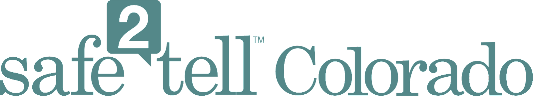 Guía para los padres de familia¿Qué es Safe2Tell?Safe2Tell proporciona a los estudiantes en las comunidades y escuelas de Colorado una manera para ayudar a prevenir la violencia y un medio anónimo para reportar preocupaciones de seguridad urgentes. Safe2Tell es anónimo para ayudar a que los estudiantes se sientan cómodos al actuar como defensores para su seguridad o la de otros. Durante el año escolar 2021-2022, Safe2Tell recibió un total de 19,364 informes. Se determinó que el 97 % (18,783) de esos informes eran válidos, es decir, que un informe se envió con buenas intenciones con el fin de buscar una intervención temprana. ¿Cómo funciona Safe2Tell?La persona con una preocupación envía un informe a través del teléfono, internet, o aplicación móvil. Una analista de Safe2Tell recibe el informe. El analista de Safe2Tell inicia un diálogo con la persona que envió el informe para obtener información adicional.El informe se envía a destinatarios de la escuela y a las autoridades policiales correspondientes.El contenido del informe determina quien responde y resuelve el informe. El equipo que responde al informe cierra el informe (Por ejemplo, la escuela o las autoridades policiales correspondientes).¿Quién determina la respuesta al informe?Los equipos locales en el distrito determinan la mejor manera de responder a los informes de Safe2Tell. Estos equipos frecuentemente consisten en las autoridades policiales, administradores escolares, y también pueden incluir expertos en la salud mental. La policía y las escuelas pueden abordar preguntas específicas sobre sus políticas de respuesta de Safe2Tell. ¿Qué sucede si alguien envía un informe sobre mi niño?Hemos educado a los estudiantes de Colorado sobre Safe2Tell desde el año 2004. Los estudiantes saben que es un lugar seguro para reportar preocupaciones. Los informes de Safe2Tell son una señal que indica que los compañeros de clase notaron algún comportamiento preocupante y desean ayudar. Los alentamos a que pueden hacer algo para ayudar si notan algo peligroso. Los informes de Safe2Tell no son punitivos. Estos no significan que su estudiante está metido en problemas. Un adolescente de Colorado nos dijo lo que piensa sobre lo que los padres deben hacer cuando están preocupados por su hijo: “¡Por más que me reúse a hablar de ello, haz que lo haga!” Preguntas frecuentes:Los adultos pueden enviar informes a Safe2Tell sobre sus propias preocupaciones o en nombre de su niño. Como todos los informes de Safe2Tell, estos serán anónimos. El expediente académico de un estudiante no puede incluir informes de Safe2Tell. Safe2Tell no notifica a la persona que envió el informe sobre el resultado del informe. Toda la información sobre el resultado del informe es confidencial. Los datos generales sobre los resultados están disponibles en la página 16 del informe de datos anual (en inglés). Safe2Tell no puede imponer un resultado determinado, aunque alguien no esté satisfecho con el resultado de una situación previamente reportada a la escuela. Favor de buscar el contacto apropiado dentro de su escuela o distrito para presentar estas preocupaciones ante instancias superiores. Safe2Tell es el intermediario, y envía la información del informe a la escuela y las autoridades policiales. Cualquier transmisión de información a los padres tendría que venir de la escuela, no de Safe2Tell.